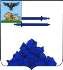 Муниципальное бюджетное дошкольное образовательное учреждение«Детский сад «Радонежский» г. Строитель Яковлевского городского округа»309070, Россия, Белгородская область, Яковлевский район, г. Строитель, переулок Жукова, дом 2г. СтроительПРИКАЗ30.03.2023 г.                                                                                                    № 77О внесении изменений в положение о Контрактном управляющем На основании Федерального закона  от 05.04.2013г. №44-ФЗ «О контрактной системе в сфере закупок товаров е работ, услуг для обеспечения государственных   и муниципальных нужд», Протеста прокуратуры Яковлевского района от 22.03.2023г. №7-01-2023/ Прдп 110-23-20140024  ПРИКАЗЫВАЮ Утвердить  изменения в Положение о контрактном управляющем:Раздел 2»Функции» и Раздел 3 «Полномочия Контрактного управляющего» объединить в пункт 2  «Функции и полномочия контрактного управляющего»Контрактный управляющий осуществляет следующие функции и полномочия.2.1. При планировании закупок:2.1.1. Разрабатывает план-график, осуществляет подготовку изменений для внесения в план-график.2.1.2. Размещает в единой информационной системе план-график и внесенные в него изменения.2.1.3. Организует общественное обсуждение закупок в случаях, предусмотренных статьей 20 Закона № 44-ФЗ.2.1.4. Организует в случае необходимости на стадии планирования закупок консультации с поставщиками (подрядчиками, исполнителями) и участвует в таких консультациях в целях определения состояния конкурентной среды на соответствующих рынках товаров, работ, услуг, определения наилучших технологий и других решений для обеспечения государственных и муниципальных нужд.2.1.5. Разрабатывает требования к закупаемой продукции на основании правовых актов о нормировании.2.2. При определении поставщиков (подрядчиков, исполнителей):2.2.1. Обеспечивает проведение закрытых способов определения поставщиков (подрядчиков, исполнителей) в случаях, установленных частями 11 и 12 статьи 24 Закона № 44-ФЗ (если такое согласование предусмотрено Федеральным законом).2.2.2. Осуществляют подготовку и размещение в единой информационной системе извещений об осуществлении закупок и приложений к ним, документации о закупках (в случае, если Федеральным законом № 44-ФЗ предусмотрена документация о закупке) и проектов контрактов, подготовку и направление приглашений, а также вносит изменения в указанные документы.2.2.2.1. Определяет и обосновывает начальную (максимальную) цену контракта, цену контракта, заключаемого с единственным поставщиком (подрядчиком, исполнителем), начальную цену единицы товара, работы, услуги, начальную сумму цен единиц товаров, работ, услуг, максимальное значение цены контракта.2.2.2.2. Осуществляет описание объекта закупки.2.2.2.3. Указывает в извещении информацию, предусмотренную статьей 42 Закона № 44-ФЗ:об условиях, о запретах и об ограничениях допуска товаров, происходящих из иностранного государства или группы иностранных государств, работ, услуг, соответственно выполняемых, оказываемых иностранными лицами, в случае, если такие условия, запреты и ограничения установлены в соответствии со статьей 14 Закона № 44-ФЗ;о преимуществах участия в определении поставщика (подрядчика, исполнителя) в соответствии с частью 3 статьи 30 Закона № 44-ФЗ или требование, установленное в соответствии с частью 5 статьи 30 Закона № 44-ФЗ, с указанием в соответствии с частью 6 статьи 30 Закона № 44-ФЗ объема привлечения к исполнению контрактов субподрядчиков, соисполнителей из числа субъектов малого предпринимательства, социально ориентированных некоммерческих организаций (при необходимости);преимуществах, предоставляемых в соответствии со статьями 28, 29 Закона № 44-ФЗ.Утвердить Преимущества в соответствии со статьями 28-30 настоящего Федерального закона предоставляются при осуществлении закупок:1)учреждениям и предприятиям уголовно-исполнительной системы;2)организациям инвалидов;3)субъектам малого предпринимательства;4)социально ориентированным некоммерческим организациям.5)взимание платы за аккредитацию на электронной площадке, специализированной электронной площадке, за участие в определении поставщиков (подрядчиков, исполнителей) не допускается, за исключением случаев, предусмотренных настоящим Федеральным законом.2.2.3. Осуществляет подготовку и размещение в единой информационной системе разъяснений положений извещения об осуществлении закупки, документации о закупке (в случае, если Федеральным законом № 44-ФЗ предусмотрена документация о закупке).2.2.4. Осуществляет подготовку и размещение в единой информационной системе извещения об отмене определения поставщика (подрядчика, исполнителя), изменений в извещение об осуществлении закупки и (или) документацию о закупке (в случае, если Федеральным законом предусмотрена документация о закупке).2.2.5. Формирует с использованием электронной площадки протоколы рассмотрения заявок, подведения итогов определения поставщика (подрядчика, исполнителя) по итогам заседаний единой комиссии по осуществлению закупок.2.2.6. Осуществляет организационно-техническое обеспечение деятельности комиссии по осуществлению закупок.2.2.7. Осуществляет привлечение экспертов, экспертных организаций в случаях, установленных статьей 41 Закона № 44-ФЗ.2.3. При заключении контракта:2.3.1. Формирует с использованием единой информационной системы и размещает в единой информационной системе и на электронной площадке (с использованием единой информационной системы) проект контракта (контракт).2.3.2. Осуществляет рассмотрение протокола разногласий при наличии разногласий по проекту контракта.2.3.3. Осуществляет рассмотрение независимой гарантии, представленной в качестве обеспечения исполнения контракта.2.3.4. Организует проверку поступления денежных средств от участника закупки, с которым заключается контракт, на счет МБДОУ Детский сад «Радонежский», внесенных в качестве обеспечения исполнения контракта.2.3.5. Осуществляет подготовку и направление в контрольный орган в сфере закупок предусмотренного частью 2, 6 статьи 93 Закона № 44-ФЗ обращения либо уведомления  от Администрации МБДОУ Детский сад «Радонежский» о согласовании заключения контракта с единственным поставщиком (подрядчиком, исполнителем).2.3.6. Осуществляет подготовку и направление в контрольный орган в сфере закупок уведомления о согласовании заключения контракта с единственным поставщиком (подрядчиком, исполнителем) в случаях, установленных частью 6 статьи 99 Закона № 44-ФЗ.2.3.7. Обеспечивает хранение информации и документов в соответствии ‎с частью 15 статьи 4 Федерального закона.2.3.8. Обеспечивает заключение контракта с участником закупки, в том числе с которым заключается контракт в случае уклонения победителя определения (поставщика (подрядчика, исполнителя)) от заключения контракта.2.4. При исполнении, изменении, расторжении контракта:2.4.1. Осуществляет рассмотрение независимой гарантии, представленной в качестве обеспечения гарантийного обязательства.2.4.2. Обеспечивает исполнение условий контракта в части выплаты аванса (если контрактом предусмотрена выплата аванса).2.4.3. Обеспечивает приемку поставленного товара, выполненной работы (ее результатов), оказанной услуги, а также отдельных этапов поставки товара, выполнения работы, оказания услуги, в том числе:обеспечивает проведение силами МБДОУ Детский сад «Радонежский» или с привлечением экспертов, экспертных организаций экспертизы поставленного товара, выполненной работы, оказанной услуги, а также отдельных этапов исполнения контракта;обеспечивает подготовку распоряжения МБДОУ Детский сад «Радонежский» о создании приемочной комиссии для приемки поставленного товара, выполненной работы или оказанной услуги, результатов отдельного этапа исполнения контракта;подписывает усиленной электронной подписью лица, имеющего право действовать от имени заказчика, и размещает в единой информационной системе документ о приемке, при исполнении контракта, заключенного по результатам проведения электронных процедур, закрытых электронных процедур (за исключением закрытых электронных процедур, проводимых в случае, предусмотренном п. 5 ч. 11 ст. 24 Закона № 44-ФЗ).2.4.4. Обеспечивает исполнение условий контракта в части оплаты поставленного товара, выполненной работы (ее результатов), оказанной услуги, а также отдельных этапов исполнения контракта.2.4.5. Взаимодействует с поставщиком (подрядчиком, исполнителем) при изменении, расторжении контракта, применении мер ответственности в случае нарушения условий контракта, в том числе направляет поставщику (подрядчику, исполнителю) требование об уплате неустоек (штрафов, пеней) в случае просрочки исполнения поставщиком (подрядчиком, исполнителем) обязательств (в том числе гарантийного обязательства), предусмотренных контрактом, а также в иных случаях неисполнения или ненадлежащего исполнения поставщиком (подрядчиком, исполнителем) обязательств, предусмотренных контрактом, совершении иных действий в случае нарушения поставщиком (подрядчиком, исполнителем) или МБДОУ Детский сад «Радонежский» условий контракта.2.4.6. Организует включение в реестр недобросовестных поставщиков (подрядчиков, исполнителей) информации о поставщике (подрядчике, исполнителе), с которым контракт был расторгнут по решению суда или в связи с односторонним отказом МБДОУ Детский сад «Радонежский» от исполнения контракта.2.4.7. Обеспечивает исполнение условий контракта в части возврата поставщику (подрядчику, исполнителю) денежных средств, внесенных в качестве обеспечения исполнения контракта (если такая форма обеспечения исполнения контракта применяется поставщиком (подрядчиком, исполнителем)), в том числе части этих денежных средств в случае уменьшения размера обеспечения исполнения контракта, в сроки, установленные частью 27 статьи 34 Закона № 44-ФЗ.2.4.8. Обеспечивает одностороннее расторжение контракта в порядке, предусмотренном статьей 95 Закона № 44-ФЗ.2.5. Контрактный управляющий осуществляет иные полномочия, предусмотренные Законом № 44-ФЗ, в том числе:2.5.1. Осуществляет подготовку и направление в контрольный орган в сфере закупок информации и документов, свидетельствующих об уклонении победителя определения поставщика (подрядчика, исполнителя) от заключения контракта, в целях включения такой информации в реестр недобросовестных поставщиков (подрядчиков, исполнителей).2.5.2. Составляет и размещает в единой информационной системе отчет об объеме закупок у субъектов малого предпринимательства, социально ориентированных некоммерческих организаций; отчет о минимальной обязательной доле отечественных товаров.2.5.3. Принимает участие в рассмотрении дел об обжаловании действий (бездействия) МБДОУ Детский сад «Радонежский», комиссии по осуществлению закупок, ее членов,, контрактного управляющего, оператора электронной площадки, оператора специализированной электронной площадки, банков, государственной корпорации «ВЭБ.РФ», региональных гарантийных организаций (при осуществлении такими банками, корпорацией, гарантийными организациями действий, предусмотренных Федеральным законом) если такие действия (бездействие) нарушают права и законные интересы участника закупки, а также осуществляет подготовку материалов в рамках претензионно-исковой работы.2.5.4. При централизации закупок в соответствии со статьей 26 Закона № 44-ФЗ осуществляет предусмотренные Законом № 44-ФЗ и настоящим Положением функции и полномочия, не переданные соответствующему уполномоченному органу, уполномоченному учреждению на осуществление определения поставщиков (подрядчиков, исполнителей) для нужд МБДОУ Детский сад «Радонежский». При этом Контрактный управляющий несет ответственность в пределах осуществляемых ею полномочий.2.Контроль за исполнением данного приказа оставляю за собойЗаведующий                                                                                        Климова Е.А.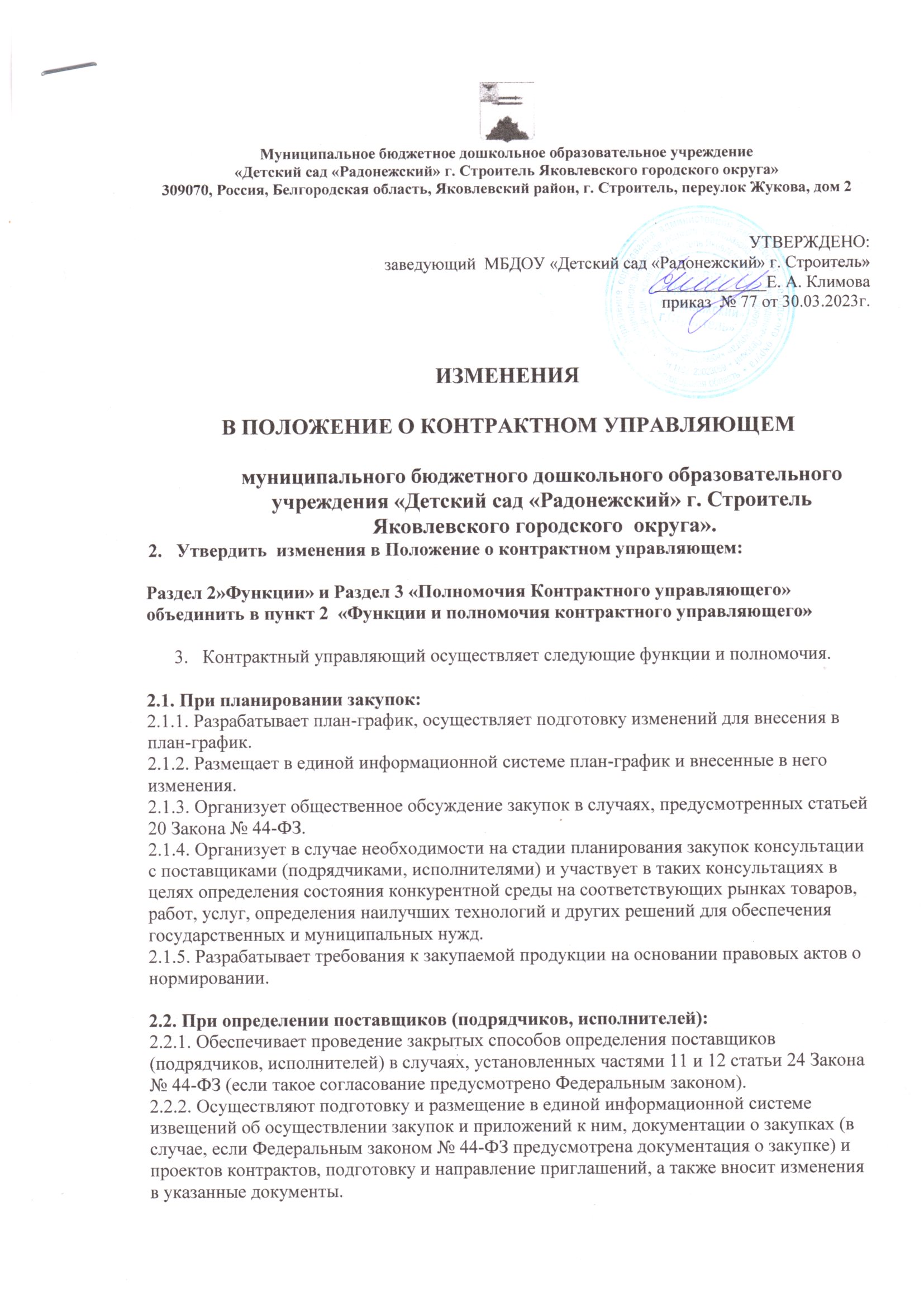 Муниципальное бюджетное дошкольное образовательное учреждение«Детский сад «Радонежский» г. Строитель Яковлевского городского округа»309070, Россия, Белгородская область, Яковлевский район, г. Строитель, переулок Жукова, дом 2УТВЕРЖДЕНО:заведующий  МБДОУ «Детский сад «Радонежский» г. Строитель»                                                                                                                                                                                                                                                _____________Е. А. Климова приказ  № 77 от 30.03.2023г. ИЗМЕНЕНИЯВ ПОЛОЖЕНИЕ О КОНТРАКТНОМ УПРАВЛЯЮЩЕМмуниципального бюджетного дошкольного образовательного учреждения «Детский сад «Радонежский» г. Строитель Яковлевского городского  округа».Раздел 2 «Функции» и Раздел 3 «Полномочия Контрактного управляющего» объединить в пункт 2  «Функции и полномочия контрактного управляющего»Контрактный управляющий осуществляет следующие функции и полномочия.2.1. При планировании закупок:2.1.1. Разрабатывает план-график, осуществляет подготовку изменений для внесения в план-график.2.1.2. Размещает в единой информационной системе план-график и внесенные в него изменения.2.1.3. Организует общественное обсуждение закупок в случаях, предусмотренных статьей 20 Закона № 44-ФЗ.2.1.4. Организует в случае необходимости на стадии планирования закупок консультации с поставщиками (подрядчиками, исполнителями) и участвует в таких консультациях в целях определения состояния конкурентной среды на соответствующих рынках товаров, работ, услуг, определения наилучших технологий и других решений для обеспечения государственных и муниципальных нужд.2.1.5. Разрабатывает требования к закупаемой продукции на основании правовых актов о нормировании.2.2. При определении поставщиков (подрядчиков, исполнителей):2.2.1. Обеспечивает проведение закрытых способов определения поставщиков (подрядчиков, исполнителей) в случаях, установленных частями 11 и 12 статьи 24 Закона № 44-ФЗ (если такое согласование предусмотрено Федеральным законом).2.2.2. Осуществляют подготовку и размещение в единой информационной системе извещений об осуществлении закупок и приложений к ним, документации о закупках (в случае, если Федеральным законом № 44-ФЗ предусмотрена документация о закупке) и проектов контрактов, подготовку и направление приглашений, а также вносит изменения в указанные документы.2.2.2.1. Определяет и обосновывает начальную (максимальную) цену контракта, цену контракта, заключаемого с единственным поставщиком (подрядчиком, исполнителем), начальную цену единицы товара, работы, услуги, начальную сумму цен единиц товаров, работ, услуг, максимальное значение цены контракта.2.2.2.2. Осуществляет описание объекта закупки.2.2.2.3. Указывает в извещении информацию, предусмотренную статьей 42 Закона № 44-ФЗ:об условиях, о запретах и об ограничениях допуска товаров, происходящих из иностранного государства или группы иностранных государств, работ, услуг, соответственно выполняемых, оказываемых иностранными лицами, в случае, если такие условия, запреты и ограничения установлены в соответствии со статьей 14 Закона № 44-ФЗ;о преимуществах участия в определении поставщика (подрядчика, исполнителя) в соответствии с частью 3 статьи 30 Закона № 44-ФЗ или требование, установленное в соответствии с частью 5 статьи 30 Закона № 44-ФЗ, с указанием в соответствии с частью 6 статьи 30 Закона № 44-ФЗ объема привлечения к исполнению контрактов субподрядчиков, соисполнителей из числа субъектов малого предпринимательства, социально ориентированных некоммерческих организаций (при необходимости);преимуществах, предоставляемых в соответствии со статьями 28, 29 Закона № 44-ФЗ.Утвердить Преимущества в соответствии со статьями 28-30 настоящего Федерального закона предоставляются при осуществлении закупок:1)учреждениям и предприятиям уголовно-исполнительной системы;2)организациям инвалидов;3)субъектам малого предпринимательства;4)социально ориентированным некоммерческим организациям.5)взимание платы за аккредитацию на электронной площадке, специализированной электронной площадке, за участие в определении поставщиков (подрядчиков, исполнителей) не допускается, за исключением случаев, предусмотренных настоящим Федеральным законом.2.2.3. Осуществляет подготовку и размещение в единой информационной системе разъяснений положений извещения об осуществлении закупки, документации о закупке (в случае, если Федеральным законом № 44-ФЗ предусмотрена документация о закупке).2.2.4. Осуществляет подготовку и размещение в единой информационной системе извещения об отмене определения поставщика (подрядчика, исполнителя), изменений в извещение об осуществлении закупки и (или) документацию о закупке (в случае, если Федеральным законом предусмотрена документация о закупке).2.2.5. Формирует с использованием электронной площадки протоколы рассмотрения заявок, подведения итогов определения поставщика (подрядчика, исполнителя) по итогам заседаний единой комиссии по осуществлению закупок.2.2.6. Осуществляет организационно-техническое обеспечение деятельности комиссии по осуществлению закупок.2.2.7. Осуществляет привлечение экспертов, экспертных организаций в случаях, установленных статьей 41 Закона № 44-ФЗ.2.3. При заключении контракта:2.3.1. Формирует с использованием единой информационной системы и размещает в единой информационной системе и на электронной площадке (с использованием единой информационной системы) проект контракта (контракт).2.3.2. Осуществляет рассмотрение протокола разногласий при наличии разногласий по проекту контракта.2.3.3. Осуществляет рассмотрение независимой гарантии, представленной в качестве обеспечения исполнения контракта.2.3.4. Организует проверку поступления денежных средств от участника закупки, с которым заключается контракт, на счет МБДОУ Детский сад «Радонежский», внесенных в качестве обеспечения исполнения контракта.2.3.5. Осуществляет подготовку и направление в контрольный орган в сфере закупок предусмотренного частью 2, 6 статьи 93 Закона № 44-ФЗ обращения либо уведомления  от Администрации МБДОУ Детский сад «Радонежский» о согласовании заключения контракта с единственным поставщиком (подрядчиком, исполнителем).2.3.6. Осуществляет подготовку и направление в контрольный орган в сфере закупок уведомления о согласовании заключения контракта с единственным поставщиком (подрядчиком, исполнителем) в случаях, установленных частью 6 статьи 99 Закона № 44-ФЗ.2.3.7. Обеспечивает хранение информации и документов в соответствии ‎с частью 15 статьи 4 Федерального закона.2.3.8. Обеспечивает заключение контракта с участником закупки, в том числе с которым заключается контракт в случае уклонения победителя определения (поставщика (подрядчика, исполнителя)) от заключения контракта.2.4. При исполнении, изменении, расторжении контракта:2.4.1. Осуществляет рассмотрение независимой гарантии, представленной в качестве обеспечения гарантийного обязательства.2.4.2. Обеспечивает исполнение условий контракта в части выплаты аванса (если контрактом предусмотрена выплата аванса).2.4.3. Обеспечивает приемку поставленного товара, выполненной работы (ее результатов), оказанной услуги, а также отдельных этапов поставки товара, выполнения работы, оказания услуги, в том числе:обеспечивает проведение силами МБДОУ Детский сад «Радонежский» или с привлечением экспертов, экспертных организаций экспертизы поставленного товара, выполненной работы, оказанной услуги, а также отдельных этапов исполнения контракта;обеспечивает подготовку распоряжения МБДОУ Детский сад «Радонежский» о создании приемочной комиссии для приемки поставленного товара, выполненной работы или оказанной услуги, результатов отдельного этапа исполнения контракта;подписывает усиленной электронной подписью лица, имеющего право действовать от имени заказчика, и размещает в единой информационной системе документ о приемке, при исполнении контракта, заключенного по результатам проведения электронных процедур, закрытых электронных процедур (за исключением закрытых электронных процедур, проводимых в случае, предусмотренном п. 5 ч. 11 ст. 24 Закона № 44-ФЗ).2.4.4. Обеспечивает исполнение условий контракта в части оплаты поставленного товара, выполненной работы (ее результатов), оказанной услуги, а также отдельных этапов исполнения контракта.2.4.5. Взаимодействует с поставщиком (подрядчиком, исполнителем) при изменении, расторжении контракта, применении мер ответственности в случае нарушения условий контракта, в том числе направляет поставщику (подрядчику, исполнителю) требование об уплате неустоек (штрафов, пеней) в случае просрочки исполнения поставщиком (подрядчиком, исполнителем) обязательств (в том числе гарантийного обязательства), предусмотренных контрактом, а также в иных случаях неисполнения или ненадлежащего исполнения поставщиком (подрядчиком, исполнителем) обязательств, предусмотренных контрактом, совершении иных действий в случае нарушения поставщиком (подрядчиком, исполнителем) или МБДОУ Детский сад «Радонежский» условий контракта.2.4.6. Организует включение в реестр недобросовестных поставщиков (подрядчиков, исполнителей) информации о поставщике (подрядчике, исполнителе), с которым контракт был расторгнут по решению суда или в связи с односторонним отказом МБДОУ Детский сад «Радонежский» от исполнения контракта.2.4.7. Обеспечивает исполнение условий контракта в части возврата поставщику (подрядчику, исполнителю) денежных средств, внесенных в качестве обеспечения исполнения контракта (если такая форма обеспечения исполнения контракта применяется поставщиком (подрядчиком, исполнителем)), в том числе части этих денежных средств в случае уменьшения размера обеспечения исполнения контракта, в сроки, установленные частью 27 статьи 34 Закона № 44-ФЗ.2.4.8. Обеспечивает одностороннее расторжение контракта в порядке, предусмотренном статьей 95 Закона № 44-ФЗ.2.5. Контрактный управляющий осуществляет иные полномочия, предусмотренные Законом № 44-ФЗ, в том числе:2.5.1. Осуществляет подготовку и направление в контрольный орган в сфере закупок информации и документов, свидетельствующих об уклонении победителя определения поставщика (подрядчика, исполнителя) от заключения контракта, в целях включения такой информации в реестр недобросовестных поставщиков (подрядчиков, исполнителей).2.5.2. Составляет и размещает в единой информационной системе отчет об объеме закупок у субъектов малого предпринимательства, социально ориентированных некоммерческих организаций; отчет о минимальной обязательной доле отечественных товаров.2.5.3. Принимает участие в рассмотрении дел об обжаловании действий (бездействия) МБДОУ Детский сад «Радонежский», комиссии по осуществлению закупок, ее членов,, контрактного управляющего, оператора электронной площадки, оператора специализированной электронной площадки, банков, государственной корпорации «ВЭБ.РФ», региональных гарантийных организаций (при осуществлении такими банками, корпорацией, гарантийными организациями действий, предусмотренных Федеральным законом) если такие действия (бездействие) нарушают права и законные интересы участника закупки, а также осуществляет подготовку материалов в рамках претензионно-исковой работы.2.5.4. При централизации закупок в соответствии со статьей 26 Закона № 44-ФЗ осуществляет предусмотренные Законом № 44-ФЗ и настоящим Положением функции и полномочия, не переданные соответствующему уполномоченному органу, уполномоченному учреждению на осуществление определения поставщиков (подрядчиков, исполнителей) для нужд МБДОУ Детский сад «Радонежский». При этом Контрактный управляющий несет ответственность в пределах осуществляемых ею полномочий.